Приложение 1к Основной профессиональной образовательной программе ПССЗ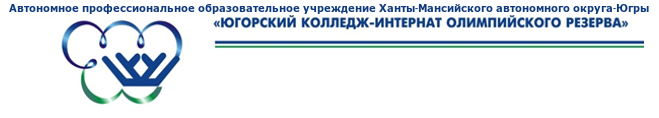 УТВЕРЖДАЮВрио директора_______________К.А. Васильев «31» августа 2022г.РАБОЧАЯ ПРОГРАММА ДИСЦИПЛИНЫ  АСТРОНОМИЯ Направление подготовки (специальность): 49.02.01 «Физическая культура»  (повышенный уровень)  Профиль (при наличии): педагог по физической культуре и спорту/тренер/учитель физической культуры* – в соответствии с учебным планомг. Ханты-Мансийск-2022Рабочая программа учебной дисциплины разработана в соответствии с требованиями Федерального государственного образовательного стандарта 49.02.01 «Физическая культура»  (повышенный уровень) по направлению подготовки (профилю направления, специальности) педагог по физической культуре и спорту/тренер/учитель физической культурыРабочая программа учебной дисциплины разработана: С.С.Мацелевич (преподаватель)      (должность, статус разработчика).Рабочая программа дисциплины рассмотрена на методическом объединении «29» августа 2022г. протокол № 1Руководитель структурного подразделения _______________ К.Е.Подтёпина, Ио заместителя директора по УРРабочая программа учебной дисциплины утверждена на заседании  педагогического совета: протокол №11 от «30» августа 2022 г., приказ                  № 782-од от «31» августа 2022 г.Председатель совещательного коллегиального органа по учебной (учебно-методической) работе ________________________ К.А. Васильев,                                                              (Ф.И.О., должность, статус, подпись).Врио директора. СОДЕРЖАНИЕ1. пояснительная записка рабочей ПРОГРАММЫ УЧЕБНОЙ ДИСЦИПЛИНЫ«астрономия»1.1. Область применения программыРабочая программа учебной дисциплины «Астрономия» реализуется в пределах ППКРС в соответствии с ФГОС СОО и Федеральным государственным образовательным стандартом среднего профессионального образования по профессиям  49.02.01 Физическая культура и 49.02.02 Адаптивная физическая культура.Содержание рабочей программы учебной дисциплины разработано с учетом получаемой профессии среднего профессионального образования.Рабочая программа учебной дисциплины «Астрономия»  может быть использована в образовательных организациях среднего профессионального образования, реализующих программы среднего общего образования.1.2. Общая характеристика учебной дисциплиныВ основе учебной дисциплины «Астрономия» лежит установка на формирование у обучающихся системы базовых астрономических понятий и выработка умений применять знания для решения жизненных задач.Астрономия  дает ключ к пониманию обучающимися целостного представления о строении и эволюции Вселенной, позволяет раскрыть перед ними астрономическую картину мира. При изучении астрономии  формируются многие виды деятельности, которые имеют метапредметный характер. К ним в первую очередь относятся; системно-информационный анализ, формулирование гипотез, анализ и синтез, сравнение, обобщение, систематизация, выявление причинно-следственных связей, поиск аналогов. Именно эта дисциплина позволяет познакомить обучающихся с научными методами познания, научить их отличать гипотезу от теории. Обладая логической стройностью, учебная дисциплина «Астрономия» формирует у обучающихся подлинно научное мировоззрение.Учитывая мировоззренческую ценность достижений внегалактической астрономии и космологии, предусматривается ознакомление обучающихся с многообразием галактик, особенностями радиогалактик и квазаров, с крупномасштабной структурой Вселенной, расширением Метагалактики, космологическими моделями и гипотезой "горячей Вселенной". Учебная дисциплина «Астрономия» дает возможность привлечь внимание обучающихся к красоте мироздания, смыслу существования и развития науки, человека и человечества. В основе изучения астрономии лежит материал, изучение которого обеспечивает формирование понятий: Вселенная, космические объекты и их системы; небесные явления; 
космические процессы. Изучение общеобразовательной учебной дисциплины «Астрономия» завершается подведением итогов в форме дифференцированного зачета в рамках промежуточной аттестации обучающихся в процессе освоения ОПОП СПО с получением среднего общего образования (ППКРС).Приоритетные формы организации учебного процесса  и используемые технологии Приоритетные формы и виды контроля 1.3. Место дисциплины в структуре основной профессиональной образовательной программы: дополнительная учебная дисциплина общеобразовательного цикла.	Учебная дисциплина «Астрономия» входит в общеобразовательный цикл ППКРС.1.4. Цели и задачи дисциплины – требования к планируемым результатам освоения дисциплины: 	Изучение  астрономии  на  базовом  уровне  среднего  (полного)  общего  образования направлено на достижение следующих целей:  	- осознание принципиальной роли астрономии в познании фундаментальных законов природы и формировании современной естественнонаучной картины мира;- приобретение  знаний  о  физической  природе  небесных  тел  и  систем,  строения  и  эволюции Вселенной,  пространственных  и  временных  масштабах  Вселенной,  наиболее  важных астрономических открытиях, определивших развитие науки и техники;- овладение умениями объяснять видимое положение и движение небесных тел принципами определения местоположения и времени по астрономическим объектам, навыками практического использования  компьютерных  приложений  для  определения  вида  звездного  неба  в  конкретном пункте для заданного времени;- развитие  познавательных  интересов,  интеллектуальных  и  творческих  способностей  в процессе  приобретения  знаний  по  астрономии  с  использованием  различных  источников информации и современных информационных технологий;- использование  приобретенных  знаний  и  умений  для  решения  практических  задач повседневной жизни;- формирование научного мировоззрения;- формирование  навыков  использования  естественнонаучных  и  особенно  физико-математических  знаний  для  объективного  анализа  устройства  окружающего  мира  на  примере достижений современной астрофизики, астрономии и космонавтики.          Задачи изучения дисциплины: - дать обучающимся систему знаний, включающую основы астрономии на современном уровне ее развития;- развивать мышление и творческие способности обучающихся;- ознакомить обучающихся с вкладом отечественных и зарубежных ученых в развитие астрономии;- формировать у обучающихся  умения систематизировать астрономические наблюдения;- формировать у обучающихся умения пользоваться справочной, учебной и хрестоматийной литературой.Планируемые результаты освоения учебной дисциплины	1.5. Количество часов на освоение программы дисциплины:     максимальной учебной нагрузки обучающегося 54 часа, в том числе:обязательной аудиторной учебной нагрузки обучающегося 39 часов;самостоятельной работы обучающегося 15 часов.2. СТРУКТУРА И СОДЕРЖАНИЕ УЧЕБНОЙ ДИСЦИПЛИНЫ2.1. Объем учебной дисциплины и виды учебной работы2.2. Тематический план и содержание учебной дисциплины «астрономия»3. условия реализации РАБОЧЕЙ программы УЧЕБНОЙ дисциплины3.1. Требования к минимальному материально-техническому обеспечению	Реализация программы дисциплины требует наличия учебного кабинета «Астрономия».Оборудование учебного кабинета: Доска классная -1 Столы для учащихся – 13Стол для учителя – 1Стулья – 26 Экран  - 1Комплект учебно-наглядных пособий  комплект таблиц по темам:Введение в астрономию.Строение Солнечной системы. Физическая природа тел Солнечной системы. Солнце и звёзды.- набор оборудования для демонстрации 1. Телескоп.2. Фотографии Солнца с пятнами и протуберанцами.3. Фотографии звездных скоплений и газопылевых туманностей.4. Фотографии галактик.            - презентации по темам1. Освоение космоса2. Планеты Солнечной системы.3. Эволюция звёзд.4. Луна, как часть Солнечной системы.Технические средства обучения:Компьютер с лицензионным программным обеспечением и  мультимедиапроектор3.2. Информационное обеспечение обученияПеречень рекомендуемых учебных изданий, Интернет-ресурсов, дополнительной литературыОсновные источники:Воронцов-Вельяминов Б.А. , Страут Е.К. Астрономия. Базовый уровень. 11класс. – М.:Вертикаль «Дрофа», 2013Дополнительные источники: 1 Дмитриева В.Ф., Васильев Л.И. Физика для профессий и специальностей технического профиля: методические рекомендации: метод, пособие. — М.: «Академия», 2010.Фирсов А.В. Физика для профессий и специальностей технического и естественно - научного профилей: учебник: Рекомендовано ФГУ «ФИРО»/ Под редакцией Т.И.Трофимовой – М.: «Академия», 2014.      Интернет- ресурсыwww.globalteka.ru (Глобалтека. Глобальная библиотека научных ресурсов). www.window.edu.ru (Единое окно доступа к образовательным ресурсам).www.school.edu.ru  (Российский образовательный портал. Доступность, качество, эффек-тивность).www.alleng.ru/edu (Образовательные ресурсы Интернета). www.scool-collection.edu.ru (Единая коллекция цифровых образовательных ресурсов). www.kvant.mccme.ru (научно-популярный физико-математический журнал «Квант»). www.yos.ru/natural-sciences/html (естественно-научный журнал для молодежи «Путь в науку»).4. Контроль и оценкА планируемых результатов освоения Дисциплины	Контроль и оценка планируемых результатов освоения дисциплины осуществляется преподавателем в процессе проведения практических занятий и лабораторных работ, тестирования, а также выполнения обучающимися индивидуальных заданий, проектов, исследований. Очная форма*Заочная форма*Индекс по учебному плануОДБ.04Группа132Курс1 курс на базе 9 классовСеместр2 семестр на базе 9 классовОбщее количество часов:54 часаАудиторные занятия39 часовСамостоятельная (внеаудиторная) работа15 часовФорма контроляд/зачетПояснительная записка рабочей ПРОГРАММЫ УЧЕБНОЙ ДИСЦИПЛИНЫ4СТРУКТУРА и содержание УЧЕБНОЙ ДИСЦИПЛИНЫ12условия реализации рабочей программы учебной дисциплины23Контроль и оценка результатов Освоения учебной дисциплины25Формы учебных занятийМетоды обученияТехнологии (элементы)Урок Репродуктивный метод, проблемное обучение, контекстное обучение, эвристическая беседа, поисковый метод, дискуссияКоллективный способ обучения; информационно-коммуникационная  технология (ИКТ), технология проблемного обучения; игровая технология, проектная деятельностьПрактическое занятиеИсследовательский метод, поисковый метод Информационно-коммуникационная  технология (ИКТ), личностно-ориентированная технология, технология дифференцированного обученияТекущий контрольПромежуточный контрольТестовое задание Устный опросПрактическая работаКомпетентностно-ориентированные заданияНаблюдениеБеседаРазноуровневые заданияДифференцированный зачётТребования к результатам(по ФГОС СОО)Планируемые результаты изучения дисциплиныЛичностные результатыЛичностные результаты должны отражать: - российскую гражданскую идентичность, патриотизм, уважение к своему народу, чувства ответственности перед Родиной, гордости за свой край, свою Родину, прошлое и настоящее многонационального народа России, уважение государственных символов (герб, флаг, гимн);- гражданскую позицию как активного и ответственного члена российского общества, осознающего свои конституционные права и обязанности, уважающего закон и правопорядок, обладающего чувством собственного достоинства, осознанно принимающего традиционные национальные и общечеловеческие гуманистические и демократические ценности;- готовность к служению Отечеству, его защите;- чувство гордости и уважения к истории и достижениям отечественной астрономической науки; - умение использовать достижения современной астрономии для повышения собственного интеллектуального развития;- умение самостоятельно добывать новые для себя астрономические знания, используя для этого доступные источники информации;- умение выстраивать конструктивные взаимоотношения в команде по решению общих задач;- умение управлять своей познавательной деятельностью, проводить самооценку уровня собственного интеллектуального развития- сформированность мировоззрения, соответствующего современному уровню развития науки и общественной практики, основанного на диалоге культур, а также различных форм общественного сознания, осознание своего места в поликультурном мире;- сформированность основ саморазвития и самовоспитания в соответствии с общечеловеческими ценностями и идеалами гражданского общества; готовность и способность к самостоятельной, творческой и ответственной деятельности;- толерантное сознание и поведение в поликультурном мире, готовность и способность вести диалог с другими людьми, достигать в нем взаимопонимания, находить общие цели и сотрудничать для их достижения;- навыки сотрудничества со сверстниками, детьми младшего возраста, взрослыми в образовательной, общественно полезной, учебно-исследовательской, проектной и других видах деятельности;- нравственное сознание и поведение на основе усвоения общечеловеческих ценностей;- готовность и способность к образованию, в том числе самообразованию, на протяжении всей жизни; сознательное отношение к непрерывному образованию как условию успешной профессиональной и общественной деятельности;- эстетическое отношение к миру, включая эстетику быта, научного и технического творчества, спорта, общественных отношений;- принятие и реализацию ценностей здорового и безопасного образа жизни, потребности в физическом самосовершенствовании, занятиях спортивно-оздоровительной деятельностью, неприятие вредных привычек: курения, употребления алкоголя, наркотиков;- бережное, ответственное и компетентное отношение к физическому и психологическому здоровью, как собственному, так и других людей, умение оказывать первую помощь;- осознанный выбор будущей профессии и возможностей реализации собственных жизненных планов; отношение к профессиональной деятельности как возможности участия в решении личных, общественных, государственных, общенациональных проблем;- сформированность экологического мышления, понимания влияния социально-экономических процессов на состояние природной и социальной среды; приобретение опыта эколого-направленной деятельности;- ответственное отношение к созданию семьи на основе осознанного принятия ценностей семейной жизни.МетапредметныеМетапредметные результаты должны отражать:- умение самостоятельно определять цели деятельности и составлять планы деятельности; самостоятельно осуществлять, контролировать и корректировать деятельность; использовать все возможные ресурсы для достижения поставленных целей и реализации планов деятельности; выбирать успешные стратегии в различных ситуациях;- умение продуктивно общаться и взаимодействовать в процессе совместной деятельности, учитывать позиции других участников деятельности, эффективно разрешать конфликты;- владение навыками познавательной, учебно-исследовательской и проектной деятельности, навыками разрешения проблем; способность и готовность к самостоятельному поиску методов решения практических задач, применению различных методов познания;- готовность и способность к самостоятельной информационно-познавательной деятельности, владение навыками получения необходимой информации из словарей разных типов, умение ориентироваться в различных источниках информации, критически оценивать и интерпретировать информацию, получаемую из различных источников;- умение использовать средства информационных и коммуникационных технологий (далее - ИКТ) в решении когнитивных, коммуникативных и организационных задач с соблюдением требований эргономики, техники безопасности, гигиены, ресурсосбережения, правовых и этических норм, норм информационной безопасности;- умение определять назначение и функции различных социальных институтов;- умение самостоятельно оценивать и принимать решения, определяющие стратегию поведения, с учетом гражданских и нравственных ценностей;- владение языковыми средствами - умение ясно, логично и точно излагать свою точку зрения, использовать адекватные языковые средства;- владение навыками познавательной рефлексии как осознания совершаемых действий и мыслительных процессов, их результатов и оснований, границ своего знания и незнания, новых познавательных задач и средств их достижения.- применение основных методов познания (наблюдения, описания, измерения, эксперимента) для изучения различных сторон окружающей действительности;- формулировка  выводов для изучения различных сторон объектов Вселенной, явлений и процессов, с которыми возникает необходимость сталкиваться в повседневной жизни;- использование различных видов познавательной деятельности для решения астрономических задач, - использование основных интеллектуальных операций: постановки задачи, формулирования гипотез, анализа и синтеза, сравнения, обобщения, систематизации, выявления причинно-следственных связей, поиска аналогов, формулирования- умение генерировать идеи и определять средства, необходимые для их реализации;- умение использовать различные источники для получения физической информации, оценивать ее достоверность;- умение анализировать и представлять информацию в различных видах;- умение публично представлять результаты собственного исследования, вести дискуссии, доступно и гармонично сочетая содержание и формы представляемой информации.Предметные Требования к предметным результатам освоения предметной области "Естественные науки"должны отражать: - сформированность основ целостной научной картины мира;- формирование понимания взаимосвязи и взаимозависимости естественных наук;- сформированность понимания влияния естественных наук на окружающую среду, экономическую, технологическую, социальную и этическую сферы деятельности человека;- создание условий для развития навыков учебной, проектно-исследовательской, творческой деятельности, мотивации обучающихся к саморазвитию;- сформированность умений анализировать, оценивать, проверять на достоверность и обобщать научную информацию;- сформированность навыков безопасной работы во время проектно-исследовательской и экспериментальной деятельности, при использовании лабораторного оборудования.Выпускник научится:должен знать:- смысл понятий: геоцентрическая и гелиоцентрическая система, видимая звездная величина, созвездие, противостояния и соединения планет, комета, астероид, метеор, метеорит, метеороид, планета, спутник, звезда, Солнечная система, Галактика, Вселенная, всемирное и поясное время, внесолнечная планета (экзопланета), спектральная классификация звезд, параллакс, реликтовое излучение, Большой Взрыв, черная дыра;смысл  физических  величин:  парсек,  световой  год,  астрономическая  единица,  звездная величина;- смысл физического закона Хаббла;- основные этапы освоения космического пространства;- гипотезы происхождения Солнечной системы;основные характеристики и строение Солнца, солнечной атмосферы;размеры Галактики, положение и период обращения Солнца относительно центра Галактики;должен уметь:- приводить  примеры:  роли  астрономии  в  развитии  цивилизации,  использования  методов исследований в астрономии, различных диапазонов  электромагнитных излучений  для получения информации  об  объектах  Вселенной,  получения  астрономической  информации  с  помощью космических аппаратов и спектрального анализа, влияния солнечной активности на Землю;- описывать  и  объяснять:  различия  календарей,  условия  наступления  солнечных  и  лунных затмений,  фазы  Луны,  суточные  движения  светил,  причины  возникновения  приливов  и  отливов; принцип действия оптического телескопа, взаимосвязь физико-химических характеристик звезд с использованием  диаграммы  "цвет-светимость",  физические  причины,  определяющие  равновесие звезд,  источник  энергии  звезд  и  происхождение  химических  элементов,  красное  смещение  с помощью эффекта Доплера;- характеризовать особенности методов познания астрономии, основные элементы и свойства планет Солнечной системы, методы определения расстояний и линейных размеров небесных тел, возможные пути эволюции звезд различной массы;- находить  на  небе  основные  созвездия  Северного  полушария,  в  том  числе:  Большая Медведица,  Малая  Медведица,  Волопас,  Лебедь,  Кассиопея,  Орион;  самые  яркие  звезды,  в  том числе: Полярная звезда, Арктур, Вега, Капелла, Сириус, Бетельгейзе;использовать компьютерные приложения для определения положения Солнца, Луны и звезд на любую дату и время суток для данного населенного пункта;- использовать приобретенные знания и умения в практической деятельности и повседневной жизни для: понимания взаимосвязи астрономии с другими науками, в основе  которых лежат знания по астрономии, отделение ее от лженаук;оценивания информации, содержащейся в сообщениях СМИ, Интернете, научно-популярных статьяхВыпускник получит возможность научиться:- владеть понятийным аппаратом естественных наук, позволяющим познавать своё место во Вселенной, участвовать в дискуссиях по естественнонаучным вопросам, использовать различные источники информации для подготовки собственных работ, критически относиться к сообщениям СМИ, содержащим научную информацию;- понимать значимость астрономических знаний для человека, независимо от его профессиональной деятельности;- применять естественнонаучные знания для объяснения астрономических явлений.Вид учебной работыОбъем часовМаксимальная учебная нагрузка (всего)54Обязательная аудиторная учебная нагрузка (всего) 39в том числе:     практические занятия9Самостоятельная работа обучающегося (всего)15Промежуточная  аттестация в форме дифференцированного зачёта Промежуточная  аттестация в форме дифференцированного зачёта Наименование разделов и темСодержание учебного материала, лабораторные и практические работы, самостоятельная работа обучающихсяСодержание учебного материала, лабораторные и практические работы, самостоятельная работа обучающихсяКоличество часовОсновные виды деятельности обучающихся12234Тема 1.Предмет астрономииЛичностные результаты: чувство гордости и уважения к истории и достижениям отечественной астрономической науки; умение использовать достижения современной астрономии для повышения собственного интеллектуального развития; умение самостоятельно добывать новые для себя астрономические знания, используя для этого доступные источники информации;Познавательные УУД: самостоятельное выделение и формулирование познавательной цели,  поиск и выделение необходимой информации,  умение структурировать знания; формулирование проблемы и самостоятельное создание способов решения проблем, познавательная и личностная рефлексия, контроль и оценка.Регулятивные УУД: целеполагание; планирование; составление плана и последовательности действий; прогнозированиеКоммуникативные УУД: постановка вопросовЛичностные результаты: чувство гордости и уважения к истории и достижениям отечественной астрономической науки; умение использовать достижения современной астрономии для повышения собственного интеллектуального развития; умение самостоятельно добывать новые для себя астрономические знания, используя для этого доступные источники информации;Познавательные УУД: самостоятельное выделение и формулирование познавательной цели,  поиск и выделение необходимой информации,  умение структурировать знания; формулирование проблемы и самостоятельное создание способов решения проблем, познавательная и личностная рефлексия, контроль и оценка.Регулятивные УУД: целеполагание; планирование; составление плана и последовательности действий; прогнозированиеКоммуникативные УУД: постановка вопросовЛичностные результаты: чувство гордости и уважения к истории и достижениям отечественной астрономической науки; умение использовать достижения современной астрономии для повышения собственного интеллектуального развития; умение самостоятельно добывать новые для себя астрономические знания, используя для этого доступные источники информации;Познавательные УУД: самостоятельное выделение и формулирование познавательной цели,  поиск и выделение необходимой информации,  умение структурировать знания; формулирование проблемы и самостоятельное создание способов решения проблем, познавательная и личностная рефлексия, контроль и оценка.Регулятивные УУД: целеполагание; планирование; составление плана и последовательности действий; прогнозированиеКоммуникативные УУД: постановка вопросов4Тема 1.Предмет астрономииСодержание учебного материалаТема 1.Предмет астрономии11Роль  астрономии  в  развитии  цивилизации.  Эволюция  взглядов  человека  на  Вселенную.1Формулирование цели деятельности; проблемные задания с решением в процессе беседы, составление опорных конспектовТема 1.Предмет астрономии22Практическое  применение  астрономических  исследований.  История  развития  отечественной космонавтики.  Достижения современной космонавтики2Формулирование цели деятельности; проблемные задания с решением в процессе беседы, работа с картой, составление опорных конспектовТема 1.Предмет астрономииСамостоятельная работа обучающихсяСообщение по теме Роль космонавтики в современном мире.Космонавтика вчера, сегодня, завтра1Тема 1.Предмет астрономииИндивидуальные проекты1. Исследование особенностей астрономии в наши дни. 1234Тема 2Основы практической астрономииЛичностные результаты: чувство гордости и уважения к истории и достижениям отечественной астрономической науки; умение использовать достижения современной астрономии для повышения собственного интеллектуального развития; умение самостоятельно добывать новые для себя астрономические знания, используя для этого доступные источники информации;Познавательные УУД: самостоятельное выделение и формулирование познавательной цели,  поиск и выделение необходимой информации,  умение структурировать знания; формулирование проблемы и самостоятельное создание способов решения проблем, познавательная и личностная рефлексия, контроль и оценка.Регулятивные УУД: целеполагание; планирование; составление плана и последовательности действий; прогнозированиеКоммуникативные УУД: постановка вопросов; управление поведением партнера;Личностные результаты: чувство гордости и уважения к истории и достижениям отечественной астрономической науки; умение использовать достижения современной астрономии для повышения собственного интеллектуального развития; умение самостоятельно добывать новые для себя астрономические знания, используя для этого доступные источники информации;Познавательные УУД: самостоятельное выделение и формулирование познавательной цели,  поиск и выделение необходимой информации,  умение структурировать знания; формулирование проблемы и самостоятельное создание способов решения проблем, познавательная и личностная рефлексия, контроль и оценка.Регулятивные УУД: целеполагание; планирование; составление плана и последовательности действий; прогнозированиеКоммуникативные УУД: постановка вопросов; управление поведением партнера;10Тема 2Основы практической астрономииСодержание учебного материалаТема 2Основы практической астрономии1Наземные и космически телескопы. Принцип их работы. Космические аппараты. 1Формулирование цели деятельности; проблемные задания с решением в процессе беседы, дискуссия, сообщения обучающихся, конспектирование, работа с учебником.Тема 2Основы практической астрономии2Звёздное небо. Звездная карта. Видимая  звездная  величина.  Суточное  движение  светил.2Формулирование цели деятельности; проблемные задания с решением в процессе беседы, дискуссия, сообщения обучающихся, конспектирование, работа с картой звездного неба.Тема 2Основы практической астрономии3Небесная сфера. Небесные координаты. Кульминация светил.2Формулирование цели деятельности; проблемные задания с решением в процессе беседы, дискуссия, сообщения обучающихся, конспектирование, работа с учебником.Тема 2Основы практической астрономии4Движение Земли вокруг Солнца. Видимое движение и фазы Луны. Солнечные и лунные затмения. Измерение времени.1Формулирование цели деятельности; проблемные задания с решением в процессе беседы, дискуссия, сообщения обучающихся, конспектирование, работа с учебником.Тема 2Основы практической астрономииПрактические занятияТема 2Основы практической астрономииАнализ  ярких звёзд в созвездиях. с помощью подвижной карты звездного неба. Практическое занятие № 11Выделение цели деятельности, планирование своей деятельности, самостоятельный поиск решения поставленной задачи; самостоятельный выбор необходимых информационных ресурсов, описание объекта по схеме, работа с картой.Тема 2Основы практической астрономииРасчет географической широты и долготы местности. Практическое занятие №2.1Выделение цели деятельности, планирование своей деятельности, самостоятельный поиск решения поставленной задачи; самостоятельный выбор необходимых информационных ресурсов, описание объекта по схеме, работа с картой.1234Самостоятельная работа обучающихсяНаблюдение за звёздным небом.Сообщение по теме «Счёт времени».Доклад по теме «Карта звёздного неба»2Индивидуальные проекты1. Оценка основных закономерностей видимого движения звезд.2. Анализ построения звёзд в созвездия.Тема 3Законы движения небесных тел Личностные результаты: умение использовать достижения современной астрономии для повышения собственного интеллектуального развития; умение самостоятельно добывать новые для себя астрономические знания, используя для этого доступные источники информации; умение выстраивать конструктивные взаимоотношения в команде по решению общих задач; умение управлять своей познавательной деятельностью, проводить самооценку уровня собственного интеллектуального развитияПознавательные УУД: самостоятельное выделение и формулирование познавательной цели,  поиск и выделение необходимой информации,  умение структурировать знания; формулирование проблемы и самостоятельное создание способов решения проблем, познавательная и личностная рефлексия, контроль и оценка.Регулятивные УУД: целеполагание; планирование; составление плана и последовательности действий; прогнозированиеКоммуникативные УУД: постановка вопросов; управление поведением партнера. Личностные результаты: умение использовать достижения современной астрономии для повышения собственного интеллектуального развития; умение самостоятельно добывать новые для себя астрономические знания, используя для этого доступные источники информации; умение выстраивать конструктивные взаимоотношения в команде по решению общих задач; умение управлять своей познавательной деятельностью, проводить самооценку уровня собственного интеллектуального развитияПознавательные УУД: самостоятельное выделение и формулирование познавательной цели,  поиск и выделение необходимой информации,  умение структурировать знания; формулирование проблемы и самостоятельное создание способов решения проблем, познавательная и личностная рефлексия, контроль и оценка.Регулятивные УУД: целеполагание; планирование; составление плана и последовательности действий; прогнозированиеКоммуникативные УУД: постановка вопросов; управление поведением партнера.6Тема 3Законы движения небесных телСодержание учебного материалаТема 3Законы движения небесных тел1Геоцентрическая  и  гелиоцентрическая  системы.  Особенности  методов  познания  в  астрономии.1Формулирование цели деятельности; проблемные задания с решением в процессе беседы, дискуссия, сообщения обучающихся, составление кластера, работа с учебникомФормулирование цели деятельности; проблемные задания с решением в процессе беседы, дискуссия, сообщения обучающихся, составление кластера, работа с учебникомТема 3Законы движения небесных тел2Законы Кеплера Закон всемирного тяготения2Формулирование цели деятельности; проблемные задания с решением в процессе беседы, дискуссия, конспектирование, работа с учебникомФормулирование цели деятельности; проблемные задания с решением в процессе беседы, дискуссия, конспектирование, работа с учебником1234Практические занятияРешение задач на законы Кеплера. Расчет расстояния до небесных тел в Солнечной системе и их размеров. Практическое занятие № 31Выделение цели деятельности, планирование своей деятельности, самостоятельный поиск решения поставленной задачи; самостоятельный выбор необходимых информационных ресурсов.Самостоятельная работа обучающихсяРешение задач на определение движения небесных тел2Индивидуальные проектыОценка значения открытий Галилея на современном этапе развития астрономии.Анализ особенностей гелиоцентрической системы мира.Тема 4.Солнечная системаЛичностные результаты: чувство гордости и уважения к истории и достижениям отечественной астрономической науки; умение использовать достижения современной астрономии для повышения собственного интеллектуального развития; умение самостоятельно добывать новые для себя астрономические знания, используя для этого доступные источники информации; умение управлять своей познавательной деятельностью, проводить самооценку уровня собственного интеллектуального развития.Познавательные УУД: самостоятельное выделение и формулирование познавательной цели,  поиск и выделение необходимой информации,  умение структурировать знания; формулирование проблемы и самостоятельное создание способов решения проблем, познавательная и личностная рефлексия, контроль и оценка. Регулятивные УУД: целеполагание; планирование; составление плана и последовательности действий; прогнозированиеКоммуникативные УУД управление поведением партнера; постановка вопросовЛичностные результаты: чувство гордости и уважения к истории и достижениям отечественной астрономической науки; умение использовать достижения современной астрономии для повышения собственного интеллектуального развития; умение самостоятельно добывать новые для себя астрономические знания, используя для этого доступные источники информации; умение управлять своей познавательной деятельностью, проводить самооценку уровня собственного интеллектуального развития.Познавательные УУД: самостоятельное выделение и формулирование познавательной цели,  поиск и выделение необходимой информации,  умение структурировать знания; формулирование проблемы и самостоятельное создание способов решения проблем, познавательная и личностная рефлексия, контроль и оценка. Регулятивные УУД: целеполагание; планирование; составление плана и последовательности действий; прогнозированиеКоммуникативные УУД управление поведением партнера; постановка вопросов71234Содержание учебного материала1Происхождение Солнечной системы. Система  Земля  -  Луна. Планеты земной группы1Формулирование цели деятельности; проблемные задания с решением в процессе беседы, дискуссия, сообщения обучающихся, конспектирование, работа с учебником.2Планеты-гиганты. Спутники  и  кольца  планет2Формулирование цели деятельности; проблемные задания с решением в процессе беседы, дискуссия, сообщения обучающихся, составление таблицы, работа с картой звездного неба.3Малые тела Солнечной системы. Астероидная опасность1Формулирование цели деятельности; проблемные задания с решением в процессе беседы, дискуссия, сообщения обучающихся, составление кластера, работа с учебником.Практические занятияРасчет расстояния от Земли до других планет Солнечной системы.  Расчет периода обращения кометы.  Практическое занятие №41Выделение цели деятельности, планирование своей деятельности, самостоятельный поиск решения поставленной задачи; самостоятельный выбор необходимых информационных ресурсов.Самостоятельная работа обучающихсяРеферат по теме: « Юпитер»,                             «Марс»»,                             «Земля»,                             «Венера»,                             «Сатурн».Наблюдение за сменой фаз Луны.2Индивидуальные проекты.1. Оценка особенностей Марса, как ближайшей к Земле планеты.2. Оценка особенностей существования жизни на планете Земля.3. Оценка особенностей Юпитера.4. Оценка особенностей Сатурна.5. Оценка особенностей Меркурия.6 Оценка особенностей Венеры.7. Оценка особенностей планет земной группы.8. Оценка особенностей газовых планет.9. Оценка особенностей малых тел Солнечной системы.10. Оценка последствий падения  Тунгусского метеорита122344Тема 5. Методы астрономических исследованийЛичностные результаты: умение использовать достижения современной астрономии для повышения собственного интеллектуального развития; умение самостоятельно добывать новые для себя астрономические знания, используя для этого доступные источники информации; умение выстраивать конструктивные взаимоотношения в команде по решению общих задач; умение управлять своей познавательной деятельностью, проводить самооценку уровня собственного интеллектуального развитияПознавательные УУД: самостоятельное выделение и формулирование познавательной цели,  поиск и выделение необходимой информации,  умение структурировать знания; формулирование проблемы и самостоятельное создание способов решения проблем, познавательная и личностная рефлексия, контроль и оценка.Регулятивные УУД: целеполагание; планирование; составление плана и последовательности действий; прогнозированиеКоммуникативные УУД: постановка вопросов; управление поведением партнера.Личностные результаты: умение использовать достижения современной астрономии для повышения собственного интеллектуального развития; умение самостоятельно добывать новые для себя астрономические знания, используя для этого доступные источники информации; умение выстраивать конструктивные взаимоотношения в команде по решению общих задач; умение управлять своей познавательной деятельностью, проводить самооценку уровня собственного интеллектуального развитияПознавательные УУД: самостоятельное выделение и формулирование познавательной цели,  поиск и выделение необходимой информации,  умение структурировать знания; формулирование проблемы и самостоятельное создание способов решения проблем, познавательная и личностная рефлексия, контроль и оценка.Регулятивные УУД: целеполагание; планирование; составление плана и последовательности действий; прогнозированиеКоммуникативные УУД: постановка вопросов; управление поведением партнера.Личностные результаты: умение использовать достижения современной астрономии для повышения собственного интеллектуального развития; умение самостоятельно добывать новые для себя астрономические знания, используя для этого доступные источники информации; умение выстраивать конструктивные взаимоотношения в команде по решению общих задач; умение управлять своей познавательной деятельностью, проводить самооценку уровня собственного интеллектуального развитияПознавательные УУД: самостоятельное выделение и формулирование познавательной цели,  поиск и выделение необходимой информации,  умение структурировать знания; формулирование проблемы и самостоятельное создание способов решения проблем, познавательная и личностная рефлексия, контроль и оценка.Регулятивные УУД: целеполагание; планирование; составление плана и последовательности действий; прогнозированиеКоммуникативные УУД: постановка вопросов; управление поведением партнера.5Содержание учебного материалаСодержание учебного материала11Электромагнитное излучение, космические лучи и гравитационные волны  как источник информации о природе и свойствах небесных тел.Электромагнитное излучение, космические лучи и гравитационные волны  как источник информации о природе и свойствах небесных тел.1Формулирование цели деятельности; проблемные задания с решением в процессе беседы, составление кластераФормулирование цели деятельности; проблемные задания с решением в процессе беседы, составление кластера2Спектральный анализ в астрономии. Эффект  Доплера.  Закон смещения Вина. Закон Стефана – Больцмана. Спектральный анализ в астрономии. Эффект  Доплера.  Закон смещения Вина. Закон Стефана – Больцмана. 2Формулирование цели деятельности; эксперименты; проблемные задания с решением в процессе беседы, подбор фактов, подтверждающих или опровергающих гипотезу, описание объекта по схеме.Формулирование цели деятельности; эксперименты; проблемные задания с решением в процессе беседы, подбор фактов, подтверждающих или опровергающих гипотезу, описание объекта по схеме.Практические занятияРешение задач на эффект Доплера. Решение задач на законы Стефана-Больцмана и Вина. Практическое занятие №5111Выделение цели деятельности, планирование своей деятельности, самостоятельный поиск решения поставленной задачи; самостоятельный выбор необходимых информационных ресурсов.Самостоятельная работа обучающихсяРешение задач на законы теплового излучения1111234Индивидуальные проектыОценка основных закономерностей движения Солнца и Луны.Анализ основных закономерностей приливов и отливов.Тема 6. ЗвездыЛичностные результаты: умение использовать достижения современной астрономии для повышения собственного интеллектуального развития; умение самостоятельно добывать новые для себя астрономические знания, используя для этого доступные источники информации; умение выстраивать конструктивные взаимоотношения в команде по решению общих задач; умение управлять своей познавательной деятельностью, проводить самооценку уровня собственного интеллектуального развитияПознавательные УУД: самостоятельное выделение и формулирование познавательной цели, поиск и выделение необходимой информации, умение структурировать знания; формулирование проблемы и самостоятельное создание способов решения проблем, познавательная и личностная рефлексия, контроль и оценка.Регулятивные УУД: целеполагание; планирование; составление плана и последовательности действий; прогнозированиеКоммуникативные УУД: постановка вопросов; управление поведением партнера.Личностные результаты: умение использовать достижения современной астрономии для повышения собственного интеллектуального развития; умение самостоятельно добывать новые для себя астрономические знания, используя для этого доступные источники информации; умение выстраивать конструктивные взаимоотношения в команде по решению общих задач; умение управлять своей познавательной деятельностью, проводить самооценку уровня собственного интеллектуального развитияПознавательные УУД: самостоятельное выделение и формулирование познавательной цели, поиск и выделение необходимой информации, умение структурировать знания; формулирование проблемы и самостоятельное создание способов решения проблем, познавательная и личностная рефлексия, контроль и оценка.Регулятивные УУД: целеполагание; планирование; составление плана и последовательности действий; прогнозированиеКоммуникативные УУД: постановка вопросов; управление поведением партнера.18                                                                                                                                                                                                                                                                                                                                                                                                                                          Тема 6. ЗвездыСодержание учебного материалаТема 6. Звезды1Солнце как звезда Строение солнечной атмосферы. Влияние Солнца на жизнь  на Земле.1Формулирование цели деятельности; проблемные задания с решением в процессе беседы, составление опорных конспектовТема 6. Звезды2Звезды: основные физико-химические характеристики и их взаимная связь.  Разнообразие звездных характеристик и их закономерности.  Определение расстояния  2Формулирование цели деятельности; проблемные задания с решением в процессе беседы, составление сравнительной таблицыТема 6. Звезды3Двойные и кратные звёзды. Переменные и вспыхивающие звёзды. Карлики.1Формулирование цели деятельности; эксперименты; проблемные задания с решением в процессе беседы, сравнительной таблицы123444Масса звёзд. Эволюция звёзд. Внутреннее строение звезд и источники энергии звезд.  Происхождение химических элементов2Формулирование цели деятельности; эксперименты; проблемные задания с решением в процессе беседы, составление сравнительной таблицы, обсуждение в группах.5Нестационарные звёзды. Наша галактика. Состав и структура галактики.2Формулирование цели деятельности; проблемные задания с решением в процессе беседы, составление кластера6Звёздные скопления. Межзвёздные газ и пыль.1Формулирование цели деятельности; проблемные задания с решением в процессе беседы, составление опорных конспектовПрактические занятияРасчет полуденной высоты Солнца в дни летнего и зимнего солнцестояния. Практическое занятие № 6-72Выделение цели деятельности, планирование своей деятельности, самостоятельный поиск решения поставленной задачи; самостоятельный выбор необходимых информационных ресурсов.Расчет размеров светил, расчет расстояния до звезд, расчет массы двойных звезд. Практическое занятие № 8-9.2Выделение цели деятельности, планирование своей деятельности, самостоятельный поиск решения поставленной задачи; самостоятельный выбор необходимых информационных ресурсов.Самостоятельная работа обучающихсяДоклад по темеСолнце – ближайшая к нам звезда.Эволюция звёзд.Реферат по темеКосмические исследования Солнца.Солнечная космическая обсерватория “Коронас-Ф”, АМС “Ulysses” (Улисс) и др.5Индивидуальные проектыИсследование Вселенной и темной материи современными учёными.Анализ особенностей нуклеосинтеза во Вселенной.3. Оценка взглядов учёных на происхождение Солнечной системы.4. Оценка особенностей рождения и эволюции звезд.5. Исследование наблюдения солнечных пятен с помощью камеры обскуры.1234Тема 7Наша Галактика - Млечный ПутьЛичностные результаты: чувство гордости и уважения к истории и достижениям отечественной астрономической науки; умение использовать достижения современной астрономии для повышения собственного интеллектуального развития; умение самостоятельно добывать новые для себя астрономические знания, используя для этого доступные источники информации; умение управлять своей познавательной деятельностью, проводить самооценку уровня собственного интеллектуального развитияПознавательные УУД: самостоятельное выделение и формулирование познавательной цели, поиск и выделение необходимой информации, умение структурировать знания; формулирование проблемы и самостоятельное создание способов решения проблем, познавательная и личностная рефлексия, контроль и оценка.Регулятивные УУД: целеполагание; планирование; составление плана и последовательности действий; прогнозированиеКоммуникативные УУД: владение монологической и диалогической формами речи; постановка вопросовЛичностные результаты: чувство гордости и уважения к истории и достижениям отечественной астрономической науки; умение использовать достижения современной астрономии для повышения собственного интеллектуального развития; умение самостоятельно добывать новые для себя астрономические знания, используя для этого доступные источники информации; умение управлять своей познавательной деятельностью, проводить самооценку уровня собственного интеллектуального развитияПознавательные УУД: самостоятельное выделение и формулирование познавательной цели, поиск и выделение необходимой информации, умение структурировать знания; формулирование проблемы и самостоятельное создание способов решения проблем, познавательная и личностная рефлексия, контроль и оценка.Регулятивные УУД: целеполагание; планирование; составление плана и последовательности действий; прогнозированиеКоммуникативные УУД: владение монологической и диалогической формами речи; постановка вопросов2Тема 7Наша Галактика - Млечный ПутьСодержание учебного материалаТема 7Наша Галактика - Млечный Путь1Состав и структура галактики. Вращение Галактики.  Темная материя1. Формулирование цели деятельности; проблемные задания с решением в процессе беседы, обсуждение в группах, составление сравнительной таблицы.Тема 7Наша Галактика - Млечный ПутьСамостоятельная работа обучающихсяСообщение по теме1 Галактика «Млечный путь»1Тема 7Наша Галактика - Млечный ПутьИндивидуальные проектыИсследование деятельности НАСА во благо человечества.Тема 8.Галактики. Строение и эволюция ВселеннойЛичностные результаты: умение использовать достижения современной астрономии для повышения собственного интеллектуального развития; умение самостоятельно добывать новые для себя астрономические знания, используя для этого доступные источники информации; умение выстраивать конструктивные взаимоотношения в команде по решению общих задач; умение управлять своей познавательной деятельностью, проводить самооценку уровня собственного интеллектуального развития21234Познавательные УУД: самостоятельное выделение и формулирование познавательной цели,  поиск и выделение необходимой информации,  умение структурировать знания; формулирование проблемы и самостоятельное создание способов решения проблем, познавательная и личностная рефлексия, контроль и оценка.Регулятивные УУД: целеполагание; планирование; составление плана и последовательности действий; прогнозированиеКоммуникативные УУД: ; постановка вопросов; управление поведением партнера.Содержание учебного материала1Строение и эволюция Вселенной. Закон Хаббла.  Расширяющаяся Вселенная. Темная энергия.1Формулирование цели деятельности; проблемные задания с решением в процессе беседы, дискуссия, сообщения обучающихся, составление вопросов к тексту, ответы на них.Самостоятельная работа обучающихсяРешение задач на определение скоростей светящихся объектов1Индивидуальные проекты1. Сравнительный анализ кротовых нор и черных дыр.2.Оценка особенностей Нашей галактики в настоящее время.3.Исследование ячеек Бенара.4. Оценка условий видимости планет в текущем году.Дифференцированный зачет2Предметные результаты обучения(освоенные умения, усвоенные знания)Формы и методы контроля и оценки предметных результатов обучения Освоенные умения:- приводить  примеры:  роли  астрономии  в  развитии  цивилизации,  использования  методов исследований в астрономии, различных диапазонов  электромагнитных излучений  для получения информации  об  объектах  Вселенной,  получения  астрономической  информации  с  помощью космических аппаратов и спектрального анализа, влияния солнечной активности на ЗемлюТекущий контроль:Индивидуальная работа, работа в парах; работа в группах с целью осознания критериев оценки задания и формирования умения планировать по времени учебную деятельность; тестирование, наблюдение, беседа  Результаты промежуточной аттестации по дисциплине в форме дифференцированного зачета- описывать  и  объяснять:  различия  календарей,  условия  наступления  солнечных  и  лунных затмений,  фазы  Луны,  суточные  движения  светил,  причины  возникновения  приливов  и  отливов;  принцип действия оптического телескопа, взаимосвязь физико-химических характеристик звезд с использованием  диаграммы  "цвет-светимость",  физические  причины,  определяющие  равновесие звезд,  источник  энергии  звезд  и  происхождение  химических  элементов,  красное  смещение  с помощью эффекта ДоплераТекущий контроль:Индивидуальная работа, работа в парах; работа в группах с целью осознания критериев оценки задания и формирования умения планировать по времени учебную деятельность; тестирование, наблюдение, беседа  Практические занятия № 1 - 13Результаты промежуточной аттестации по дисциплине в форме дифференцированного зачета- характеризовать особенности методов познания астрономии, основные элементы и свойства планет Солнечной системы, методы определения расстояний и линейных размеров небесных тел, возможные пути эволюции звезд различной массыТекущий контроль:Индивидуальная работа, работа в парах; работа в группах с целью осознания критериев оценки задания и формирования умения планировать по времени учебную деятельность; тестирование, наблюдение, беседа   Практические занятия № 5, 12 Результаты промежуточной аттестации по дисциплине в форме дифференцированного зачета- находить  на  небе  основные  созвездия  Северного  полушария,  в  том  числе:  Большая Медведица,  Малая  Медведица,  Волопас,  Лебедь,  Кассиопея,  Орион;  самые  яркие  звезды,  в  том числе: Полярная звезда, Арктур, Вега, Капелла, Сириус, Бетельгейзе;использовать компьютерные приложения для определения положения Солнца, Луны и звезд на любую дату и время суток для данного населенного пунктаТекущий контроль:Индивидуальная работа, работа в парах; тестирование. Практические занятия № 1 – 4, 8 - 13Результаты промежуточной аттестации по дисциплине в форме дифференцированного зачета- использовать приобретенные знания и умения в практической деятельности и повседневной жизни для: понимания взаимосвязи астрономии с другими науками, в основе  которых лежат знания по астрономии, отделение ее от лженаук;оценивания информации, содержащейся в сообщениях СМИ, Интернете, научно-популярных статьяхТекущий контроль:Индивидуальная работа, работа в парах; работа в группах с целью осознания критериев оценки задания и формирования умения планировать по времени учебную деятельность; тестирование, наблюдение, беседа   Практические занятия № 1 – 13 Результаты промежуточной аттестации по дисциплине в форме дифференцированного зачетаУсвоенные знания:- смысл понятий: геоцентрическая и гелиоцентрическая система, видимая звездная величина, созвездие, противостояния и соединения планет, комета, астероид, метеор, метеорит, метеороид, планета, спутник, звезда, Солнечная система, Галактика, Вселенная, всемирное и поясное время, внесолнечная планета (экзопланета), спектральная классификация звезд, параллакс, реликтовое излучение, Большой Взрыв, черная дыра;смысл  физических  величин:  парсек,  световой  год,  астрономическая  единица,  звездная величинаТекущий контроль. устный опрос; письменная проверка (ответы на вопросы, решение задач, составление тезисов,  подготовка рефератов, докладов, сообщений;выполнение индивидуальных заданий). Результаты промежуточной аттестации по дисциплине в форме дифференцированного- смысл физического закона ХабблаТекущий контроль: устный опрос; письменная проверка (ответы на вопросы, решение задач, составление тезисов,  подготовка рефератов, докладов, сообщений; выполнение индивидуальных заданий). Результаты промежуточной аттестации по дисциплине в форме дифференцированного зачета- основные этапы освоения космического пространстваТекущий контроль: устный опрос; письменная проверка (ответы на вопросы, составление тезисов,  подготовка рефератов, докладов, сообщений; выполнение индивидуальных заданий). Результаты промежуточной аттестации по дисциплине в форме дифференцированного зачета- гипотезы происхождения Солнечной системы;основные характеристики и строение Солнца, солнечной атмосферыТекущий контроль: устный опрос; письменная проверка (ответы на вопросы, решение задач, составление тезисов,  подготовка рефератов, докладов, сообщений; выполнение индивидуальных заданий). Результаты промежуточной аттестации по дисциплине в форме дифференцированного зачета- размеры Галактики, положение и период обращения Солнца относительно центра Галактики;Текущий контроль: устный опрос; письменная проверка (ответы на вопросы, составление кластера,  подготовка рефератов, докладов, сообщений; выполнение индивидуальных заданий). Результаты промежуточной аттестации по дисциплине в форме дифференцированного зачета